OBJEDNÁVKAVOZM-2024-001308List č. 1 / 2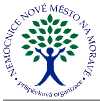 DodavatelNemocnice Nové Město na Moravě, příspěvková organizaceŽďárská 610592 31 Nové Město na MoravěIČO 00842001 DIČ CZ00842001Spisová značkaFresenius Medical Care - ČR, s.r.o.Vokovice, Evropská 423/178160 00 PrahaCZECH REPUBLICIČO 45790884 DIČ CZ45790884Kód spojení dodavateleKontakt na dodavatele:Vyřizuje:	XXXXSchválil:	XXXXCelkem	268 878,88 CZKprosím dodat na hemodialýzu děkujiZboží doručit v pracovní dny do 14 hodin.VOZM-2024-001308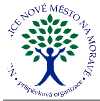 List č. 2 / 2Razítko a podpis dodavateleRazítko a podpis odběrateleKód akceZpůsob dopravyZpůsob úhrady Dodací podmínky Ceny jsou uváděny Datová schránka1S daníy2hrjptPožadované datum dodání Datum vytvoření VytvořilZodpovědná osobaVlastní spojeníPožadované datum dodání Datum vytvoření VytvořilZodpovědná osobaVlastní spojení15.04.2024XXXX15.04.2024XXXXPředmětprosím dodat na hemodialýzu děkujiprosím dodat na hemodialýzu děkujiKód zboží dodavateleNázev zboží dodavateleObjednánoObjednáno SkladováCena zaCena celkemKód zbožíTřídanebezpečnosti	výslednévýsledné MJjednotkuXXXXCitrosteril 5l (EN/FR/NL)6,00 ksXXXXXXXXXXXXIIaXXXXXXXXXXXXSet AV ONLINEplus 5008-460,00 ksXXXXXXXXXXXXIIaXXXXXXXXXXXXSet Bibag 5008 650 g160,00 ksXXXXXXXXXXXXIIbXXXXXXXXXXXXElektroda BCM (40 ks)2,00 B-40ksi	80,00 ksXXXXXXXXXXXXnení ZPXXXXXXXXXXXXDialyzátor FX SX 10 (low flux) (20)100,00 ksXXXXXXXXXXXXXXXXXXXXXXXXDialyzátor FX CorDiax 100336,00 ksXXXXXXXXXXXXXXXXXXXXXXXXCAREset R 600826,00 ksXXXXXXXXXXXXIIaXXXXXXXXXXXXSet Bibag 5008 900 g48,00 ksXXXXXXXXXXXXIIbXXXXXXXXCena celkem bez DPHCena celkem bez DPH239 964,33CZKCelkem DPH28 914,55CZK